	                                                                                                  ПРОЕКТ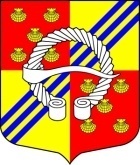 АДМИНИСТРАЦИЯМУНИЦИПАЛЬНОГО ОБРАЗОВАНИЯБЕГУНИЦКОЕ СЕЛЬСКОЕ ПОСЕЛЕНИЕВОЛОСОВСКОГО МУНИЦИПАЛЬНОГО РАЙОНАЛЕНИНГРАДСКОЙ ОБЛАСТИПОСТАНОВЛЕНИЕ от ___.04.2020  года                                                                                       №  ____В соответствии со статьей 81 Бюджетного кодекса Российской Федерации и статьей 44 Положения о бюджетном процессе в муниципальном образовании Бегуницкое сельское поселение Волосовского муниципального района Ленинградской области, утвержденное решением Совета депутатов Бегуницкого сельского поселения от 21.10.2019 г. №6, руководствуясь Уставом муниципального образования Бегуницкое сельское поселение, ПОСТАНОВЛЯЕТ:1. Утвердить Положение о порядке расходования средств резервного фонда администрации муниципального образования Бегуницкое сельское поселение Волосовского муниципального района Ленинградской области (далее - Положение) согласно приложению к настоящему постановлению.2. Финансовому сектору  администрации Бегуницкого сельского поселения Волосовского муниципального района Ленинградской области обеспечить финансирование расходов из резервного фонда администрации муниципального образования Бегуницкое сельское поселение в соответствии с Положением и постановлениями администрации Бегуницкого сельского поселения Волосовского муниципального района Ленинградской области о выделении средств из резервного фонда.3. Признать утратившими силу Постановление администрации Бегуницкого сельского поселения № 229 от 28.11.2018 г. «Об утверждении Положения о порядке расходования средств резервного фонда администрации муниципального образования Бегуницкое сельское поселение Волосовского муниципального района Ленинградской области», Постановление администрации Бегуницкого сельского поселения №12 от 17.03.2010 «Об утверждении положения о порядке расходования средств резервного фонда администрации муниципального образования Бегуницкое сельское поселение Волосовского муниципального района Ленинградской области с 2010 года  », Постановление администрации Терпилицкого сельского поселения №___ от ___.___.20___ «Об утверждении положения о порядке расходования средств резервного фонда администрации муниципального образования Терпилицкое сельское поселение Волосовского муниципального района Ленинградской области»4. Настоящее постановление вступает в силу после опубликования (обнародования) на официальном сайте администрации в сети «Интернет»5.Контроль за исполнением настоящего Постановления оставляю за собой. Глава администрации МО Бегуницкое  сельское поселение                                                           А.И. МинюкПОЛОЖЕНИЕо порядке расходования средств резервного фонда администрации муниципального образования Бегуницкое сельское поселение Волосовского муниципального района Ленинградской области  1. Настоящее Положение о порядке расходования средств резервного фонда Администрации муниципального образования Бегуницкое сельское поселение Волосовского муниципального района Ленинградской области (далее – Положение) разработано в соответствии со статьей 81 Бюджетного кодекса Российской Федерации и статьей 44 Положения о бюджетном процессе в муниципальном образовании Бегуницкое сельское поселение Волосовского муниципального района Ленинградской области утвержденное решением Совета депутатов муниципального образования Бегуницкое сельское поселение от 20.10.2019 г. № 6, и устанавливает порядок выделения и использования средств резервного фонда администрации муниципального образования Бегуницкое сельское поселение Волосовского муниципального района Ленинградской области (далее – Администрация) 2. Резервный фонд администрации муниципального образования Бегуницкое сельское поселение Волосовского муниципального района Ленинградской области (далее – резервный фонд Администрации) создается для финансирования непредвиденных расходов, в том числе на проведение аварийно-восстановительных работ и иных мероприятий, связанных с ликвидацией последствий стихийных бедствий и других чрезвычайных ситуаций.3. Размер  резервного фонда администрации устанавливается решением о бюджете муниципального образования Бегуницкое сельское поселение на соответствующий финансовый год и не может превышать 3 процента утвержденного указанным решением общего объема расходов.4. Средства резервного фонда администрации направляются для частичного покрытия расходов на финансирование мероприятий по предупреждению и ликвидации чрезвычайных ситуаций локального и муниципального характера имевших место в текущем финансовом году:- проведение мероприятий по предупреждению чрезвычайных ситуаций при угрозе их возникновения;- проведение поисковых и аварийно-спасательных работ в зонах чрезвычайных ситуаций;- проведение неотложных аварийно-восстановительных работ на объектах жилищно-коммунального хозяйства, социальной сферы, промышленности, энергетики, транспорта и связи, пострадавших в результате чрезвычайной ситуации;- закупка, доставка и кратковременное хранение материальных ресурсов для первоочередного жизнеобеспечения пострадавшего населения;- развертывание и содержание временных пунктов проживания и питания для пострадавших граждан в течение необходимого срока, но не более одного месяца;- оказание единовременной материальной помощи пострадавшим гражданам;- оказание гражданам финансовой помощи в связи с утратой ими имущества первой необходимости.5. Средства из резервного фонда администрации выделяются на основании постановления администрации, в котором указываются размер средств, главный распорядитель (распорядитель), получатель средств бюджета, конкретное направление расходования средств и источник предоставления средств – резервный фонд.Выделение средств из резервного фонда осуществляется на бесконкурсной основе.Использование средств на цели, не предусмотренные постановлениями администрации, не допускается.6. Подготовку проектов постановлений администрации о выделении средств из резервного фонда администрации осуществляют главные распорядители или получатели средств бюджета. Основанием для подготовки проекта постановления является письменное указание главы администрации муниципального образования Бегуницкое сельское поселение Волосовского муниципального района Ленинградской области.  7. Проекты постановлений администрации о выделении средств из резервного фонда администрации подлежат согласованию в установленном порядке.8. Структурные подразделения администрации и организации муниципального образования Бегуницкое сельское поселение Волосовского муниципального района Ленинградской области, по роду деятельности которых выделяются средства из резервного фонда, представляют главным распорядителям средств бюджета документы с обоснованием размера испрашиваемых средств, включая сметно-финансовые расчеты, а также в случае необходимости - заключения комиссии, экспертов и т.д.9. Средства из резервного фонда администрации выделяются на финансирование мероприятий по ликвидации чрезвычайных ситуаций только местного уровня.Муниципальные предприятия и организации, структурные подразделения администрации не позднее пяти дней со дня возникновения  чрезвычайной ситуации могут обращаться к главе администрации с просьбой о выделении средств из резервного фонда. В обращении должны быть указаны данные о размере материального ущерба, размере выделенных и израсходованных на ликвидацию чрезвычайной ситуации средств организаций, местных бюджетов, страховых фондов и иных источников, а также о наличии у них резервов материальных и финансовых ресурсов.10. Финансирование расходов за счет средств резервного фонда администрации осуществляется по казначейской системе исполнения бюджета Бегуницкого сельского поселения в соответствии с установленным порядком финансирования расходов бюджета на эти цели.11. Получатели средств бюджета несут ответственность за целевое использование средств резервного фонда в порядке, установленном законодательством Российской Федерации, и в месячный срок, но не позднее 31 декабря соответствующего финансового года, после проведения соответствующих мероприятий, представляют главным распорядителям средств бюджета отчет об использовании средств, выделенных из резервного фонда администрации по форме согласно приложению к настоящему Положению.12. Выделенные из резервного фонда администрации денежные средства в случае нецелевого использования, а также остатки неиспользованных средств подлежат возврату в бюджет муниципального образования Бегуницкое сельское поселение Волосовского муниципального района Ленинградской области.13. Контроль за целевым использованием средств резервного фонда администрации осуществляет главный распорядитель средств бюджета и орган муниципального финансового контроля.Приложение к Положению о порядке расходования средств резервного фонда администрации муниципального образования Бегуницкое сельское поселение Волосовского муниципального района Ленинградской области  ОТЧЕТоб использовании средств, выделенных из резервного фонда администрациимуниципального образования Бегуницкое сельское поселение Волосовского муниципального района Ленинградской области ________________________________________________________________________________________________________________________(наименование получателя средств из резервного фонда)(дата составления отчета)( руб. и коп.)Руководитель _________________________ (Ф.И.О.)                                            (подпись)Главный бухгалтер_____________________ (Ф.И.О.)                                      (подпись)Об утверждении Положения о порядке расходования средств резервного фонда администрации муниципального образования Бегуницкое сельское поселение Волосовского муниципального района Ленинградской области УТВЕРЖДЕНО:Постановлением  администрации МО Бегуницкое сельское поселение Волосовского муниципального района Ленинградской области  от ___.04.2020г.  № ____(приложение)Постановлениеадминистрации, номер и датаНаименование мероприятияСумма выделенных средств (в соответствии с постановлением)Фактическое использование средств резервного фондаФактическое использование средств резервного фондаФактическое использование средств резервного фондаОстаток неиспользованных средств (3-5)Примечание*Постановлениеадминистрации, номер и датаНаименование мероприятияСумма выделенных средств (в соответствии с постановлением)Наименование, дата, номер документов, подтверждающих использование средствСуммаОснование для использования средств (договор, контракт, счет, счет- фактура, формы КС-2, КС-3 и др.)Остаток неиспользованных средств (3-5)Примечание*12345678